Name ___________________________The Repeat Symbol for PlanningPractice drawing the planning symbol. Where are the Blocks?Update the Plan with a Repeat SymbolDid you have any bugs with the repeat block? How did you fix them?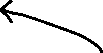 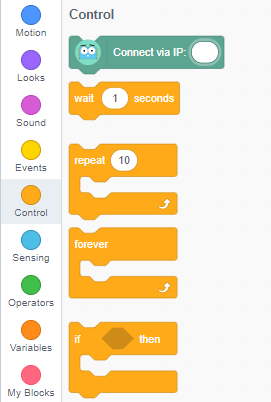 